FR.APL.01. PERMOHONAN SERTIFIKASI KOMPETENSIBagian 1 :  Rincian Data Pemohon SertifikasiPada bagian ini,  cantumkan data pribadi, data pendidikan formal serta data pekerjaan anda pada saat ini.a.  	Data Pribadi*Coret yang tidak perlub. 	Data Pekerjaan SekarangBagian  2 :  Data SertifikasiTuliskan Judul dan Nomor Skema Sertifikasi yang anda ajukan berikut Daftar Unit Kompetensi sesuai kemasan pada skema sertifikasi untuk mendapatkan pengakuan sesuai dengan latar belakang pendidikan, pelatihan serta pengalaman kerja yang anda miliki.Daftar Unit Kompetensi sesuai kemasan: Bagian  3  :  Bukti Kelengkapan Pemohon  Bukti Persyaratan Dasar PemohonNama lengkap: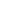 No. KTP/NIK/Paspor: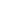 Tempat / tgl. Lahir: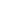 Jenis kelamin           :Laki-laki / Wanita *)Kebangsaan: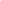 Alamat rumah: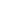 Alamat rumah				Kode pos : 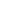 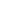 No. Telepon/E-mail:Rumah : 			Kantor : 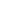 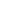 No. Telepon/E-mail:HP : 				                E-mail : 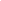 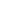 Kualifikasi Pendidikan :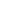 Nama Institusi / Perusahaan 	: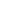 Nama Institusi / Perusahaan 	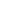 Jabatan: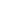 Alamat Kantor: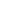 				Kode pos : 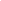 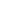 No. Telp/Fax/E-mail:Telp    :    			Fax : 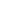 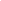 E-mail :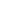 Skema Sertifikasi   (KKNI/Okupasi/Klaster)Judul:PENGELOLAAN PROSES PEMBELAJARAN DAN PENGEMBANGAN SDMSkema Sertifikasi   (KKNI/Okupasi/Klaster)Nomor:SKK.061.01/SKM/LSP-P1 UMB/2018Tujuan AsesmenTujuan Asesmen:SertifikasiTujuan AsesmenTujuan AsesmenSertifikasi UlangTujuan AsesmenTujuan AsesmenPengakuan Kompetensi Terkini (PKT)Tujuan AsesmenTujuan AsesmenRekognisi Pembelajaran LampauTujuan AsesmenTujuan AsesmenLainnyaNo.Kode UnitJudul UnitJenis Standar (Standar Khusus/Standar Internasional/SKKNI)1.M.701001.032.01Menyelaraskan Strategi Pembelajaran dan Pengembangan Sesuai Dengan Strategi Organisasi.SKKNI 307 Tahun 20142.M.701001.033.01Mengidentifikasi Kesenjangan KompetensiSKKNI 307 Tahun 20143.M.701001.034.01Mengidentifikasi Kebutuhan Kompetensi Melalui Rekam Jejak Perkembangan PekerjaSKKNI 307 Tahun 20144.M.701001.035.01Merancang Program Pembelajaran dan PengembanganSKKNI 307 Tahun 20145.M.701001.036.01Merancang Program Pembelajaran dan Pengembangan MandiriSKKNI 307 Tahun 20146.M.701001.037.01Menyusun Anggaran Program Pembelajaran dan PengembanganSKKNI 307 Tahun 20147.M.701001.038.01Menyusun Kegiatan Pembelajaran dan PengembanganSKKNI 307 Tahun 20148.M.701001.039.01Melakukan Evaluasi Pelaksanaan Keseluruhan Program Pembelajaran dan PengembanganSKKNI 307 Tahun 2014No.Bukti Persyaratan DasarAdaAdaTidak Ada No.Bukti Persyaratan DasarMemenuhi Syarat Tidak Memenuhi Syarat Tidak Ada 1.Mahasiswa Universitas Mercu Buana yang telah mengikuti dan lulus mata kuliah Pelatihan dan Pengembangan, Observasi dan Wawancara, Psikologi Industri dan Organisasi.☐☐2.☐☐3.☐☐Rekomendasi (diisi oleh LSP):Berdasarkan ketentuan persyaratan dasar, maka pemohon: Diterima/ Tidak diterima *) sebagai peserta  sertifikasi* coret yang tidak sesuaiPemohon/ Kandidat :Pemohon/ Kandidat :Rekomendasi (diisi oleh LSP):Berdasarkan ketentuan persyaratan dasar, maka pemohon: Diterima/ Tidak diterima *) sebagai peserta  sertifikasi* coret yang tidak sesuaiNama Rekomendasi (diisi oleh LSP):Berdasarkan ketentuan persyaratan dasar, maka pemohon: Diterima/ Tidak diterima *) sebagai peserta  sertifikasi* coret yang tidak sesuaiTanda tangan/TanggalCatatan :Admin LSP   :Admin LSP   :Catatan :Nama Catatan :No. RegCatatan :Tanda tangan/Tanggal